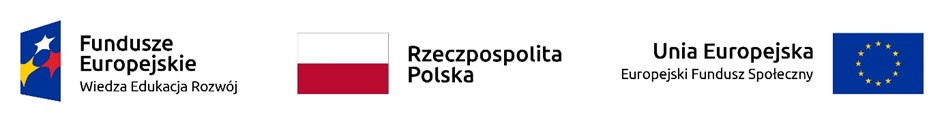 Załącznik nr 1A Zapytania ofertowegoSzczegółowe wymagania co do zakresu i sposobu przeprowadzenia usług dydaktycznych/szkoleniowych w odniesieniu do Zadania nr 1 oraz informacje Zamawiającego służące do ich przygotowania i przeprowadzenia Wyrażenia i skróty używane w poniższej tabeli oznaczają odpowiednio:  ZUT – Zachodniopomorski Uniwersytet Technologiczny w SzczeciniePU – projektowanie uniwersalneWykład - metoda nauczania polegająca na ustnym przekazywaniu wiedzy do słuchaczy (Uczestników), którzy otrzymują ją w milczeniu (w założeniu), zadając ewentualne pytania po zakończeniu wykładu (niekiedy dopuszcza się możliwość zadawania pytań w trakcie trwania wykładu). h – godzina wykładowa - 45 min ZADANIE 1Szkolenie specjalistyczne z zakresu PU dla kadry dydaktycznej ZUT i kadra pracowników Symulatorium Dostępności ZUT ZADANIE 1Szkolenie specjalistyczne z zakresu PU dla kadry dydaktycznej ZUT i kadra pracowników Symulatorium Dostępności ZUT ZADANIE 1Szkolenie specjalistyczne z zakresu PU dla kadry dydaktycznej ZUT i kadra pracowników Symulatorium Dostępności ZUT1. Forma prowadzenia szkolenia, maksymalny czas ich trwania (liczba h)  i zakładana liczba Uczestników Zmawiający poza standardową formą Wykładu pozostawia wykonawcy dowolność w kwestii wyboru dodatkowych form prowadzenia szkolenia.ILOŚĆ GRUP (DLA KTÓRYCH PRZEPROWADZONE MA ZOSTAĆ SZKOLENIE): 2 (max. 15 uczestników w grupie)ŁĄCZNA ILOŚĆ UCZESTNIKÓW: 30ILOŚĆ GODZIN (DLA JEDNEGO SZKOLENIA): 24 hŁĄCZNA ILOŚĆ GODZIN (L. GRUP X L. GODZIN): 48 hTERMIN PRZEPROWADZENIA SZKOLENIA: do 30 lipca 2021 r.2. Harmonogram ramowy prowadzenia szkolenia Wykonawcy w uzgodnieniu z Zamawiającym przysługuje prawo wyboru następujących opcji harmonogramu prowadzenia szkolenia: MODEL STANDARDOWY- szkolenie 3-dniowe (8 godzin dziennie), stacjonarne prowadzone przez 2 trenerówMODEL ZDALNY – szkolenie zdalne 3-dniowe (8 godzin dziennie) przy pomocy platformy MS TEAMS, prowadzone przez 2 trenerów3. Zakres prowadzonego szkolenia (treści programowe)Tematyka szkolenia:prawne uwarunkowania dostępnościprojektowanie uniwersalne: rozwój koncepcji; 8 zasad projektowania uniwersalnegostandardy dostępnościcertyfikacja budynków w zakresie dostępności osób ze szczególnymi potrzebamistudium przypadków krajowych i zagranicznych- kształtowanie przestrzeni bez barierzagadnienia projektowania uniwersalnego w projektowaniu obiektów specjalnego przeznaczenia np. wsparcie osób starszych, szpitale, sanatoria itp.miasto dostępne - kryteria i zasady planowania przestrzeni- wykorzystanie narzędzi IT w projektowaniu obiektów specjalnego przeznaczeniamożliwe scenariusze przeprowadzenia zajęć dydaktycznych z zakresu PU4.  Cele  poszerzenie wiedzy pracowników ZUT z zakresu PUprzygotowanie kadry dydaktycznej do prowadzenia zajęć z PU5. Weryfikacja umiejętności Porównanie poziomu wiedzy i umiejętności uczestników przed rozpoczęciem kursu oraz po jego zakończeniu (pre i post test) z obszaru tematycznego szkolenia.6. Dokument potwierdzający ukończenie Protokół podsumowujący zestawienie poszczególnych osób (Uczestników) wraz z opisem zdobytej wiedzy i umiejętności oraz certyfikat i ukończenia szkolenia dla każdego uczestnika.7.Adresaci szkoleniaKadra dydaktyczna ZUT, kadra pracowników Symulatorium Dostępności8. Język prowadzenia zajęć (komunikacja)  Całość w j. polskim 9. Obowiązek wydania materiałów dydaktycznych (edukacyjnych) i ich rodzaj W trakcie prowadzonego szkolenia wymaga się wydania materiałów dydaktycznych (edukacyjnych) z zakresem treści szkolenia w formie drukowanej oraz elektronicznej.  10. Adres miejsca prowadzenia Zajęć Jagiellońska 20/21, 70-363 Szczecin